Total number of marks: 55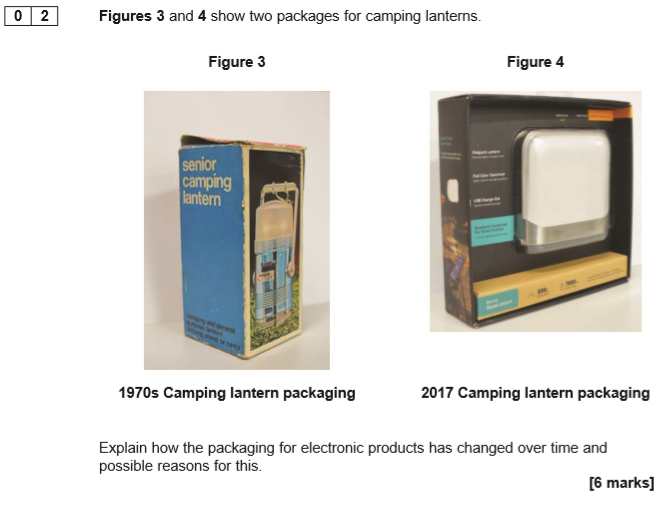 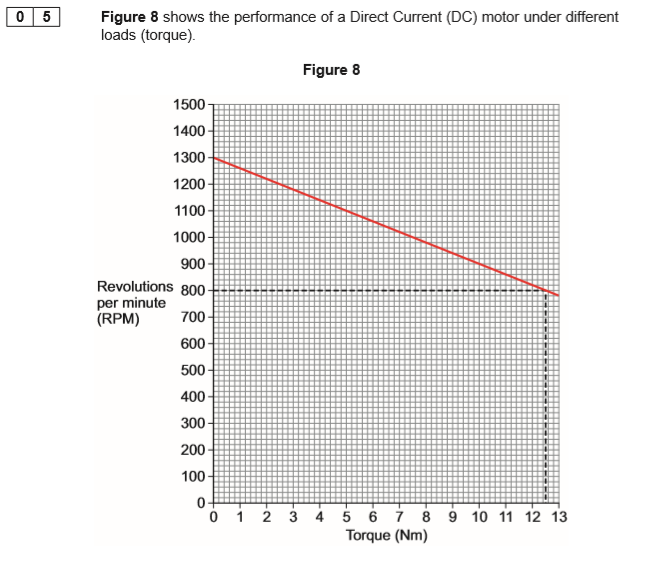 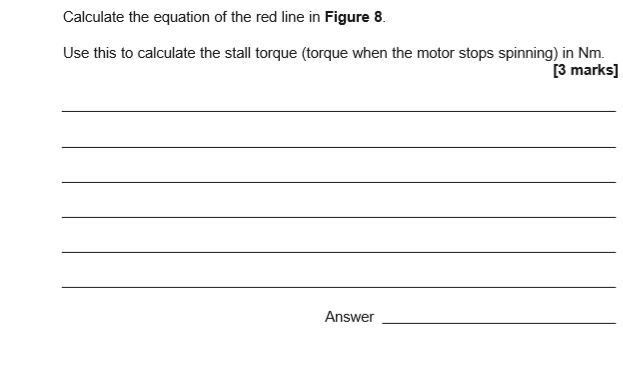 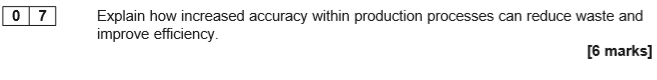 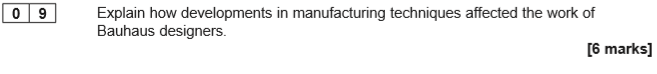 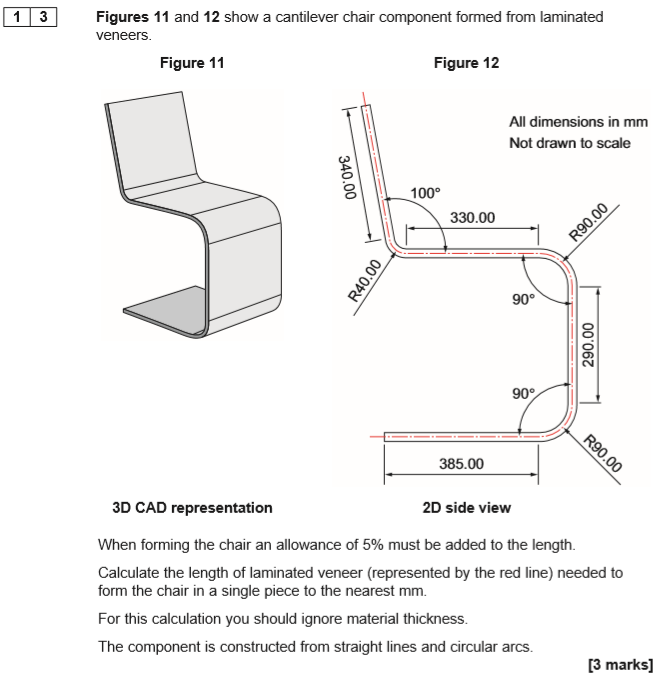 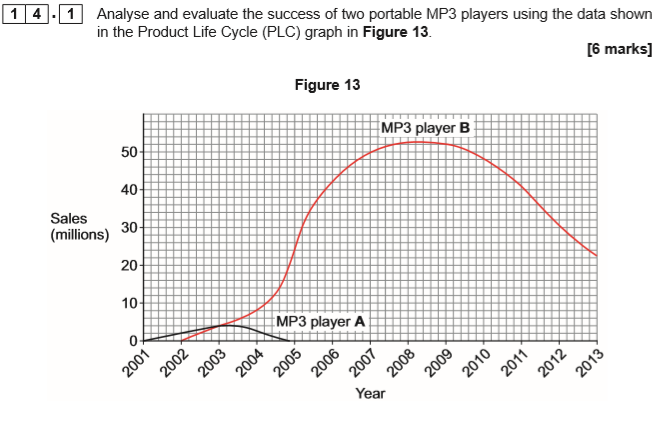 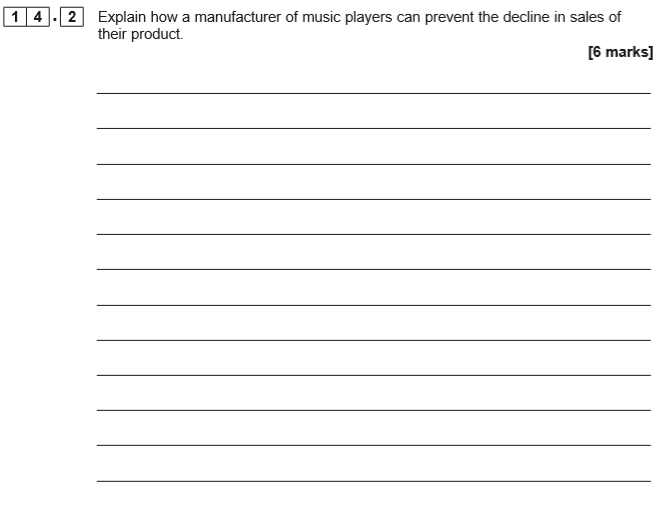 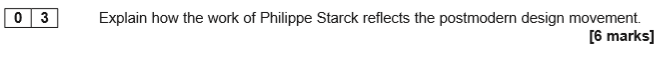 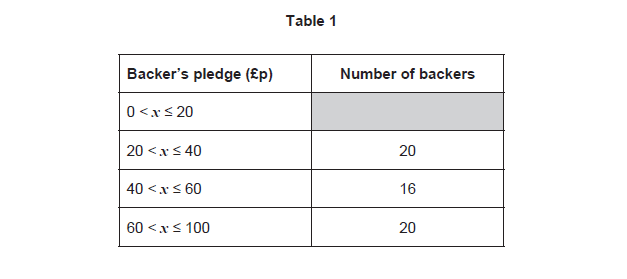 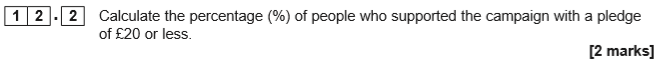 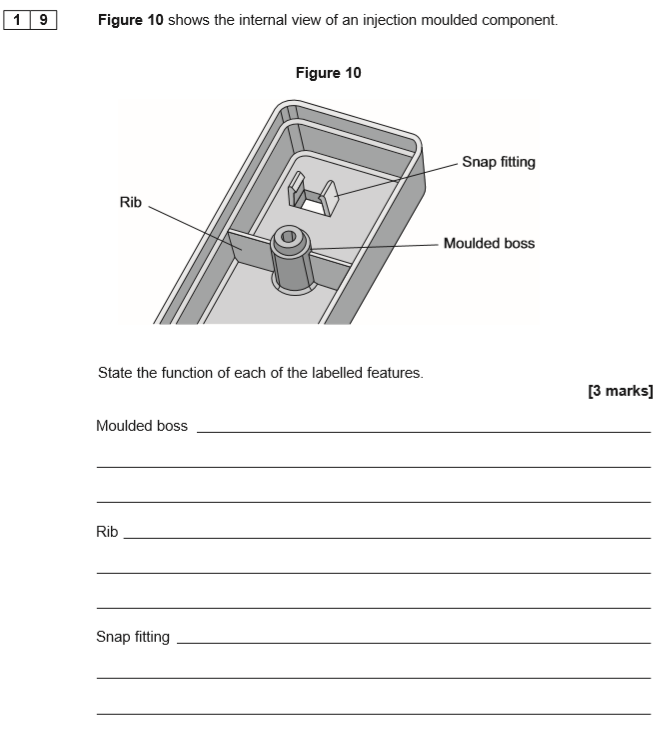 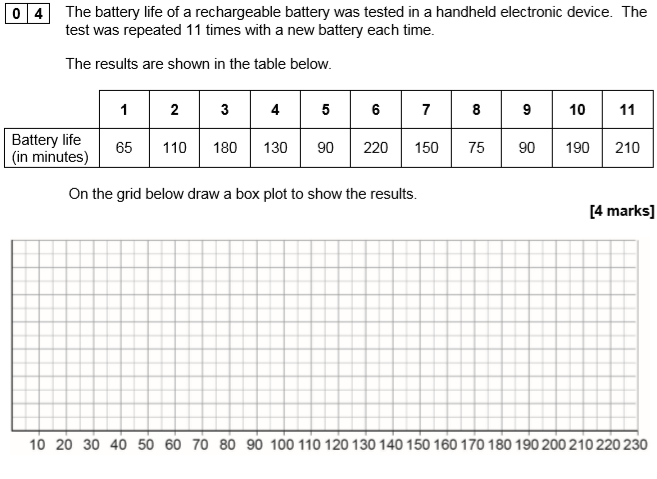 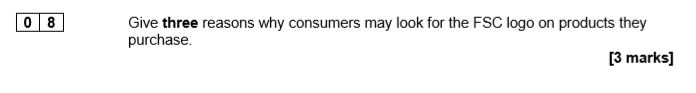 A-levelProduct DesignDesign Development, Design Theory and the Environment 5A